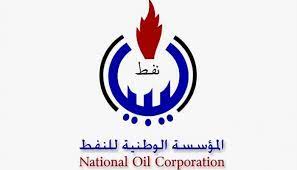 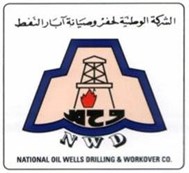 	NWD-TC-2021-L-50-06 Ref : Ourشروط العامة للعطاء   General conditions for applicants  شروط العامة للعطاء   General conditions for applicants  يجب علي الجهة المتقدمة للعطاء مراعاة  لائحة التعاقد الموحدة بالشركات التابعة
          للمؤسسة الوطنية للنفطيجب على الجهة المتقدمة للعطاء مخولة قانونا لمزاولة هذا النشاط أن تكون الجهة المتقدمة للعطاء من ضمن الجهات المقيدة بسجلات الشركة الوطنية    لحفر وصيانة آبار النفطعلي المتقدمين للعطاء وغير مسجلين بسجل الموردين عليهم تقديم ملف متكامل   الخاص بالشركة مرفق بالعرض الفني مدة التسليم تحدد بالأسابيعمكان التسليم: CIF- ( بإحدى المواني الليبية ) صلاحية العرض المالي 90 يوم من تاريخ انتهاء مدة الإعلانتقدم العروض الفنية والعروض المالية الغير المسعرة والعروض المالية المسعرة   في أظرف مغلقة ومختومة بالشمع الأحمروكتابة رقم العطاء علي المظاريف وتسلم العروض خلال ساعات الدوام الرسمي بمقر الشركة لمكتب لجنة العطاءات أوعلى البريد الإلكتروني على النحو التالي : 
العروض المالية ترسل علي logistic2.tc@nwd.lyالعروض الفنية :العروض الفنية والمالية الغير المسعرة ترسل علي  logistic.tc@nwd.ly              أ - تتكون من التفاصيل الفنية بناءً على المتطلبات              ب - الرسومات الهندسية ذات الأبعاد الفنية             ج - ورقة البيانات يراعي عند مراسلة لجنة العطاءات بالبريد الإلكتروني أن يتم مراسلتها عن طريق البريد الالكتروني الرسمي للجهة المتقدمة وكتابة رقم العطاءتقديم تأمين ابتدائي بقيمة 22000.000 د.ل (دينار ليبي)  أو بقيمة 5000.00 $ (دولار امريكي)يرفق بالعرض المالي الغير المسعر في شكل صك مصدق او خطاب ضمان مصرفي غير مشروط وغير قابل للإلغاء صادر من احد المصارف التجارية العاملة في ليبيا أو احد المصارف العالمية من الدرجة الاولي.مدة سريان خطاب الضمان 60 يومآ بعد انتهاء سريان العرض.The bidder must consider Standard Contracting Regulations                For Companies affiliated with the National Oil Corporation.The bidder must be legally authorized to practice this activity.The bidder should be among the entities registered in the records of the National Oil Wells Drilling and work overs Company.Bidders wish are not registered in N.W.D suppliers database should present a complete Company profile attached with the technical file       Delivery time is in weeksPlace of delivery: CIF-Any  Libyan PortValidity of Offer: Not Less than 90 daysUnquoted plus Technical offers, and priced offers shall be submitted in closed envelopes sealed with red wax and writing the bid number on them, forwarded during official working hours at the company’s headquarters to the Bidding Committee’s office                or by E-mail as follows:   	         Financial offers should submitted to  : logistic2.tc@nwd.lyTechnical offers:Unquoted and technical offers should submitted to logistic.tc@nwd.lyA – Consist of technical details based on requirement,B – Technical Dimensional Engineering Drawings,C – Data sheet,            Provide initial insurance of 22000.000 LYD(Libyan Dinars) or                $5000.00 (American Dollars)           To be attached with the unquoted financial offer in form of a                      certified cheque or an unconditional irrevocable letter bank            guarantee issued by a commercial banks operating in Libya            or first-class international bank.           The bank guarantee Validity period should not be less than 60             